Numération CM2 - Les fractions décimales 11 - Sur cette feuille, place les fractions suivantes.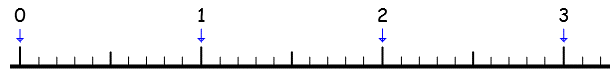 2 - Sur ton cahier, encadre chaque fraction de l’exercice 1, comme dans l’exemple. 3 - Sur cette feuille, place les fractions suivantes.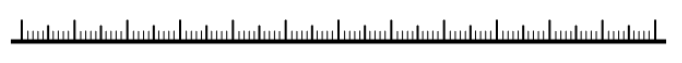 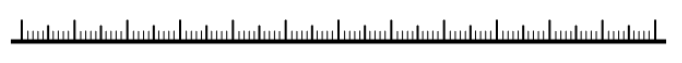 Numération CM2 - Les fractions décimales 11 - Sur cette feuille, place les fractions suivantes.2 - Sur ton cahier, encadre chaque fraction de l’exercice 1, comme dans l’exemple. 3 - Sur cette feuille, place les fractions suivantes.Numération CM2 - Les fractions décimales 1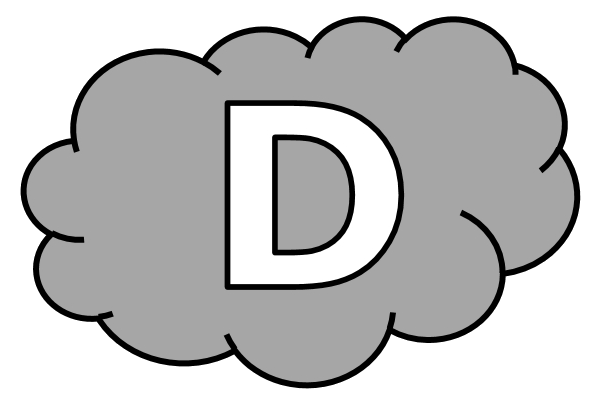 1 - Place les fractions suivantes.2 - Encadre chaque fraction de l’exercice 1, comme dans l’exemple. 3 - Place les fractions suivantes.Numération CM2 - Les fractions décimales 1 Corrigé1 - Sur cette feuille, place les fractions suivantes.2 - Sur ton cahier, encadre chaque fraction de l’exercice 1, comme dans l’exemple. 3 - Sur cette feuille, place les fractions suivantes. Numération CM2 - Les fractions décimales 21 - Sur cette feuille, place les fractions suivantes.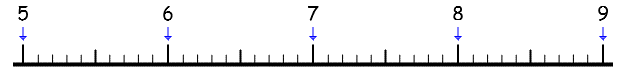 2 - Sur ton cahier, encadre chaque fraction de l’exercice 1, comme dans l’exemple. 3 - Sur cette feuille, place les fractions suivantes.Numération CM2 - Les fractions décimales 21 - Sur cette feuille, place les fractions suivantes.2 - Sur ton cahier, encadre chaque fraction de l’exercice 1, comme dans l’exemple. 3 - Sur cette feuille, place les fractions suivantes.Numération CM2 - Les fractions décimales 21 - Place les fractions suivantes.2 - Encadre chaque fraction de l’exercice 1, comme dans l’exemple. 3 - Place les fractions suivantes.Numération CM2 - Les fractions décimales 2 Corrigé1 - Sur cette feuille, place les fractions suivantes.2 - Sur ton cahier, encadre chaque fraction de l’exercice 1, comme dans l’exemple. 3 - Sur cette feuille, place les fractions suivantes.Numération CM2 - Fractions décimales 31 - Sur cette feuille, place les fractions suivantes sur la droite.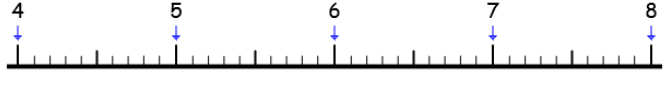 2 - Sur cette feuille, transforme les fractions que tu as placées de deux façons en t’aidant de la droite graduée, comme dans l’exemple.Numération CM2 - Fractions décimales 3 Corrigé1 - Sur cette feuille, place les fractions suivantes sur la droite.2 - Sur cette feuille, transforme les fractions que tu as placées de deux façons en t’aidant de la droite graduée, comme dans l’exemple.Numération CM2 - Fractions décimales 41 - Place les fractions suivantes sur la droite.2 - Transforme les fractions que tu as placées de deux façons en t’aidant de la droite graduée, comme dans l’exemple.Numération CM2 - Fractions décimales 4 Corrigé1 - Place les fractions suivantes sur la droite.2 - Transforme les fractions que tu as placées de deux façons en t’aidant de la droite graduée, comme dans l’exemple.Numération CM2 - Fractions décimales 51 - Sur ton cahier, recopie et transforme les fractions, comme dans l’exemple.2 - Sur cette feuille, complète le tableau, comme dans l’exemple.Numération CM2 - Fractions décimales 51 - Transforme les fractions, comme dans l’exemple. 2 - Complète le tableau, comme dans l’exemple.Numération CM2 - Fractions décimales 5 Corrigé1 - Sur ton cahier, recopie et transforme les fractions, comme dans l’exemple.a)b)2 - Sur cette feuille, complète le tableau, comme dans l’exemple.2571623122101010101010Ex :2 <25< 3Ex :2 <10< 376258911051981001001001001001002571623122101010101010Ex :2 <25< 3Ex :2 <10< 376258911051981001001001001001002571623122101010101010Ex :2 <25< 3Ex :2 <10< 3……… <7< ……………… <16< ……………… <10< ……………… <10< ……………… <2< ……………… <31< ……………… <10< ……………… <10< ……………… <22< ……………… <10< ………76258911051981001001001001001002571623122101010101010Ex :2 <25< 3Ex :2 <10< 30 <7< 11 <16< 20 <2< 10 <10< 11 <10< 20 <10< 13 <31< 42 <22< 33 <10< 42 <10< 37625891105198100100100100100100627155867758101010101010Ex :6 <62< 7Ex :6 <10< 7215310289225259302100100100100100100627155867758101010101010Ex :6 <62< 7Ex :6 <10< 7215310289225259302100100100100100100627155867758101010101010Ex :6 <62< 7Ex :6 <10< 7……… <71< ……………… <55< ……………… <10< ……………… <10< ……………… <86< ……………… <77< ……………… <10< ……………… <10< ……………… <58< ……………… <10< ………215310289225259302100100100100100100627155867758101010101010Ex :6 <62< 7Ex :6 <10< 77 <71< 85 <55< 68 <86< 97 <10< 85 <10< 68 <10< 97 <77< 85 <58< 67 <10< 85 <10< 621531028922525930210010010010010010042657463805258501010101010101010686 +86,8106 +106,84210651074106310801052105810501042657463805258501010101010101010686 +86,8106 +106,8424 +24,2104 +104,2656 +56,5106 +106,5747 +47,4107 +107,4636 +36,3106 +106,3808 +08,0108 +108,0525 +25,2105 +105,2585 +85,8105 +105,8505 +05,0105 +105,06155895085746055215555201001001001001001001001005425 +4+25,421005 +10+1005,426151005891005081005741006051005211005551005201006155895085746055215555201001001001001001001001005425 +4+25,421005 +10+1005,426156 +1+56,151006 +10+1006,155895 +8+95,891005 +10+1005,895085 +0+85,081005 +10+1005,085745 +7+45,741005 +10+1005,746056 +0+56,051006 +10+1006,055215 +2+15,211005 +10+1005,215555 +5+55,551005 +10+1005,555205 + 2+05,201005 + 10+1005,20a)Ex : 67= 6 +7= 6,7a)Ex : 10= 6 +10= 6,7563912558451010101010b)Ex : 254= 2,54b)Ex : 100= 2,54336856452231 2891001001001001002672 +6+72,671002 +10+1002,671 +81 +104,94,93191004 +5+84 +10+1007,187,18851041 +3+241 +10+1008,18,1a)Ex : Ex : 67= 6 += 6 +7= 6,7= 6,7a)Ex : Ex : 10= 6 += 6 +10= 6,7= 6,75656=       +=       +=       +=     =     39=       +=     1010=       +=       +=       +10=     =     10=       +10=     125=       +=     5=       +=     10=       +10=     10=       +10=     845=       +=     10=       +10=     b)Ex : Ex : 254= 2 += 2 += 2 +54= 2,54= 2,54b)Ex : Ex : 100= 2 += 2 += 2 +100= 2,54= 2,54336336=       +=       +=       +=     =     =     856=       +=     100100=       +=       +=       +100=     =     =     100=       +100=     452=       +=     23=       +=     100=       +100=     100=       +100=     1 289=       +=     100=       +100=     2672 +6+72,671002 +10+1002,671 +81 +104,94,93191004 +5+84 +10+1007,187,18851041 +3+241 +10+1008,18,156=      5 +6= 5,639=      3 +9= 3,9   10=      5 +10= 5,610=      3 +10= 3,9   125=    12 +5= 12,55= 0   +5= 0,510=    12 +10= 12,510= 0   +10= 0,5845= 84 +5= 84,510= 84 +10= 84,5336= 3 +3+6= 3,36856= 8 +5+6= 8,56100= 3 +10+100= 3,36100= 8 +10+100= 8,56452= 4 +5+2= 4,5223= 0 +2+3= 0,23100= 4 +10+100= 4,52100= 0 +10+100= 0,231 289= 12 +8+9= 12,89100= 12 +10+100= 12,892672 +6+72,671002 +10+1002,67181 +81,8101 +101,8494 +94,9104 +104,93193 +1+93,191003 +10+1003,194584 +5+84,581004 +10+1004,587187 +1+87,181007 +10+1007,18858 +58,5108 +108,54 13241 +3+241,3210041 +10+10041,32818 +18,1108 +108,1